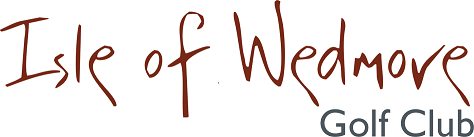 ‘Lineage’, Lascot Hill, Wedmore, Somerset BS28 4QTTel: 01934 712222  Email:  office@wedmoregolfclub.comJunior Open CompetitionSunday 16th August 2020Entry FormEntry Fee:	£8 per player 18 holes and £5 per player 9 holesClosing date for entry is Monday 3rd August 2020 or when fullName			…………………………………………….Club			…………………………………………….Handicap		………CDH Number		………………………..Contact Address 	…………………………………………………………….			…………………………………………………………….			…………………………………………………………….			…………………………………………………………….Post Code		……………………….Contact Tel. No. 	……………………….Email:			…………………………………………………………….Please send your entry form and payment to:Simon Moore, Strawberry Lodge, The Street, Draycott, Somerset, BS27 3THAll enquiries to Simon Moore Tel:  07894009270    Email: simon@moorhavendevelopments.co.ukI enclose a cheque for the total of £ ……………… made out to ‘Isle of Wedmore Golf Club Limited’ together with the completed entry form and email address(No refund available for cancellations 7 days prior to the event)Confirmation of your application and Tee-times will be emailed to you.